Nedim Dedić and Clare StanierFaculty of Computing, Engineering & Sciences, Staffordshire University, Stoke-on-Trent, United KingdomStaffordshire University, College Rd, Stoke on Trent, ST4 2DE, United Kingdom
Corresponding author email: nedim.dedic@research.staffs.ac.ukMeasuring the success of changes to existing Business Intelligence solutions to improve Business Intelligence reportingEvaluating the success of changes to an existing Business Intelligence (BI) environment means that there is a need to compare the level of user satisfaction with the original and amended versions of the application. The focus of this paper is on producing an evaluation tool, which can be used to measure the success of changes to existing BI solutions to support improved BI reporting. The paper identifies the users involved in the BI process and investigates what is meant by satisfaction in this context from both a user and a technical perspective. The factors to be used to measure satisfaction and appropriate clusters of measurements are identified and an evaluation tool to be used by relevant stakeholders to measure success is developed. The approach used to validate the evaluation tool is discussed and the conclusion gives suggestions for further development and extension of the tool.  Keywords: business intelligence; measuring success; user satisfaction; technical functionality; reporting systems. 1	IntroductionImproved decision-making (Popovič, Turk & Jaklič, 2010), competitive advantage (Marchand & Raymond, 2008; Thamir & Poulis, 2015), increased profit and efficiency (Olszak & Ziemba, 2006) are some of the potential benefits of improving the performance of analytical applications, such as Business Intelligence (BI), within an organisation. However, to measure the success of changes to existing applications, it is necessary to evaluate the changes and compare satisfaction measures for the original and the amended versions of that application. In this paper we extend our  previous work on an evaluation tool to evaluate the satisfactoriness  of changes to existing BI reporting solutions (Dedić & Stanier 2016b) by defining categories of users and detailing the development and validation of the evaluation tool. The initial motivation for this research was provided by an investigation into the user and technical issues involved in supporting  multilingualism (ML) in BI. Developing a solution to the problem of ML (Dedić & Stanier 2016a), required a mechanism to measure the success of the proposed solution. A further motivating factor is that Information Systems (IS), which includes BI, are under constant pressure to justify their value to the organisation (Sedera & Tan, 2005). The evaluation tool presented in this paper can be used to provide measures to demonstrate the benefit of BI changes and updates. The rest of this paper is structured as follows: section 2 discusses BI and BI reporting and gives the context for the research. Section 3 reviews existing strategies and tools for measuring success when making changes to BI systems. Section 4 discusses the development of the evaluation tool. Section 5 discusses the evaluation and validation process, while section 6 presents conclusions and suggestions for future work. 2 	The BI contextBusiness Intelligence (BI), in the sense that the term is used today, emerged in the 1990s and was initially used to describe activities and tools associated with the reporting and analysis of data stored in data warehouses (Kimball et al, 2008). There are a number of definitions of BI with most definitions emphasising different aspects of the BI environment ( Golfarelli, Rizzi & Cella, 2004; Lönnqvist & Pirttimäki, 2006; Dekkers, Versendaal & Batenburg, 2007; Jourdan, Rainer & Marshall , 2008; Brannon, 2010, Jamaludin & Mansor, 2011). In this paper, partly based on the definition given by Turban et al (2010), we regard BI as an umbrella term which includes the strategies, processes, applications, data, products, technologies and technical architectures used to support the collection, analysis, presentation and dissemination of business information (Dedić & Stanier, 2016b). BI can be used to extract meaningful information and hidden knowledge to assist business stakeholders in a variety of predictions, calculations and analysis (Kurniawan, Gunawan & Kurnia, 2014). In the BI environment, data presentation and visualisation takes place at the reporting layer in the form of BI reports, dashboards or queries. The reporting layer provides users with meaningful data (Mykitychyn, 2007) and is a core concept in BI (Imhoff et al, 2003; Inmon, 2005; Gluchowski & Kempner, 2006; Watson & Wixom, 2007; Kimball et al., 2008; Baars and Kemper, 2008; Ranjan, 2009; Chu, 2013; Anadiotis, 2013; Obeidat et al, 2015). Section 3 Measuring the Success of changes to the BI environment3.1	Defining Success in a BI contextThis paper is concerned with measuring the success of modifications to an existing BI environment to improve the functionality and usability of existing BI reports. For the purposes of this paper, we adapt the definition provided by Işik, Jones & Sidorova (2013) and understand success as the positive BI reporting benefits the organisation could achieve if modifications were implemented to the BI environment.  BI modifications are considered successful only if they provide or improve a positive reporting experience for users. There is a need to define the criteria to be used as measurements of success in this context. DeLone and McLean (1992) proposed the well-known D&M IS Success Model to measure Information Systems success. According to Sabherwal, & Chowa (2006), the D&M model was based on a comprehensive literature survey but was not empirically tested. In their initial model (DeLone, & McLean, 2003), which was later slightly amended (Petter, DeLone & McLean, 2013), DeLone and McLean aimed to synthesize previous research on IS success into coherent clusters. The D&M model, which is widely accepted, considers the dimensions of information quality, system quality, use, user satisfaction, organisational and individual aspect. The most current D&M model provides a list of IS success variable categories identifying some examples of key measures to be used in each category (Petter, DeLone & McLean, 2013); for example, the variable category system quality could use measurements such as ease of use, system flexibility, system reliability, ease of learning, flexibility and response time; information quality could use measurements such as relevance, intelligibility, accuracy, usability and completeness; service quality, measurements such as responsiveness, accuracy, reliability and technical competence; system use, measurements such as amount, frequency, nature, extend and purpose of use; user satisfaction could be measured by a single item or via multi-attribute scales; net benefits could be measured through increased sales, cost reductions or improved productivity. To identify the IS success variables and CSFs relevant in the context of changes in BI reporting, there must be a focus on BI activities, phases and processes. Lönnqvist and Pirttimäki (2006) propose four phases to be considered when measuring the performance of BI: (1) identification of information needs, (2) information acquisition, (3) information analysis, and (4) storage and information utilisation. The first phase considers activities related to discovering the business information needed to resolve problems, the second relates to the acquisition of data from heterogeneous sources and the third to the analysis of the data and conversion to information products (Lönnqvist & Pirttimäki, 2006). The first three phases are outside the scope of this paper as the focus is on BI reporting. However, the fourth phase, namely storage and information utilisation, is relevant to the discussion on changes in BI reporting as this phase is concerned with the storage, retrieval, sharing and use of knowledge and information through BI technologies, such as queries, reports and dashboards. This covers two clusters of measurements, those relevant to business/end-users satisfaction, and those relevant to technical functionality. 3.2	Business/End User SatisfactionUser satisfaction is one of the most extensively used measures in the evaluation of IS systems (Sedera & Tan, 2005), is widely recognised as a critical measure of IS success (DeLone & McLean, 1992, 2003; Davison & Deeks, 2007; Chung-Kuang, 2012; Dastgir & Mortezaie, 2012; Rahman, 2013; Petter, DeLone & McLean, 2013; Dedić & Stanier, 2016b) and has been used as a surrogate measure of IS effectiveness (Gatian, 1994). User satisfaction has been defined as “an affective attitude towards a specific computer application by someone who interacts with the application directly” (Doll & Torkzadeh, 1988, p.261). For example, positively influencing the end user experience, such as facilitating easier decision-making, can lead to a positive increment in user satisfaction. User satisfaction is also seen as the sum of feelings or attitudes of a user toward numbers of factors relevant for a specific situation (Bailey & Pearson, 1983). In a BI context, Data Warehouse (DW) performance needs to be acceptable to the end user community (Rahman, 2013). To be regarded as successful, BI solutions, such as reports and dashboards, need to meet criteria that lead to positive user satisfaction. 3.3	Identifying UsersIt is important to define what is meant by user in this context. Davis & Olson (1985) distinguished between two groups of users: users making decisions based on outputs from the system, and users entering information and preparing system reports. According to Doll & Torkzadeh (1988) end-user satisfaction in computing can be evaluated in terms of both the primary and secondary user roles, thus, they merge these two groups defined by Davis and Olson (1985) into one. However, in modern BI and DW, user is a more complex concept than that defined in the previous century and in developing the evaluation tool, it was necessary to define the users, and user roles, which would be relevant when assessing whether reporting changes led to user satisfaction.  Following an analysis of staff roles in eight large European companies using BI, and based on feedback from BI and DW domain experts, 4 groups and 10 different user roles relevant to BI were identified. For consistency, as roles are named differently in different companies, the categorisation is based on activities. Table 1 presents user groups and roles, and descriptions of associated activities.Table 1: User groups, roles and relevant activities in Business IntelligenceMeasuring user satisfaction with BI reporting processes requires insights from those using reports to make business decisions or complete operational activities and also requires technical elements to be taken into account,  Thus, the user roles Management and Business Users, together with the Technical User role, are relevant to the evaluation of the effectiveness of changes to the BI environment. . 3.4	Measuring end user satisfactionDoll and Torkzadeh developed a widely used model to measure End User Computer Satisfaction (EUCS) that covers key factors relating to the user perspective (Doll and Torkzadeh, 1988; Chung-Kuang, 2012). The approach includes twelve attributes in the form of questions covering five aspects of satisfaction: content, accuracy, format, ease of use and timeliness. This model is well validated and has been found to be generalizable across several IS applications; however, it has not been validated with users of BI (Chung-Kuang, 2012). Petter, DeLone & McLean (2013) provide several examples of measuring user satisfaction as part of IS success based on the D&M IS Success Model. In this approach, single items can be used to measure user satisfaction, or semantic differential scales can be used to assess attitudes and satisfaction with the system, or multi-attribute scales can be used to measure user information satisfaction. However, in the context of evaluating user satisfaction with changes to BI reporting systems, three issues have been identified with this approach. First, the discussion is about methods of measuring, rather than relevant measurements;  Petter, DeLone & McLean (2013) focus on how measuring is done rather than on what is measured. The second issue is that this approach is designed for IS rather than the narrower spectrum of BI. As IS is a higher-level concept that encompasses BI, the approach covers a wider spectrum of measurements and goes beyond the BI scope and requirements. The third issue is that, in the context of evaluating the success of changes to BI reporting, the approach does not identify explicit measurements and there is no clear definition of what to measure in the given scenario. Considering the D&M model in the context of this paper, ease of use and flexibility are identified as the measures of system quality which may be relevant. In the Data Warehouse Balanced Scorecard Model approach (DWBSM), the user perspective, understood as user satisfaction with data quality and query performance is defined as one of four aspects to be considered when measuring the success of the DW (Rahman, 2013). The DWBSM considers data quality, average query response time, data freshness and timeliness of information per service level agreement as key factors in determining user satisfaction. As data warehouses are at the heart of BI systems (Olszak & Ziemba, 2006; Dedić & Stanier, 2016a), these factors are relevant to the evaluation of the success of changes to BI reporting, but are not comprehensive enough as they cover only the DW element of a BI system. Elements from different approaches were combined to develop a tool for measuring user satisfaction with changes to BI reporting systems. As the EUCS model is well validated and widely used, EUCS was used as a basis for the  user satisfaction element of the measurement tool. Aspects and attributes from the EUCS model were cross tabulated with the phases proposed by Lönnqvist and Pirttimäki (2006). Table 2 shows the results of the cross tabulation with areas of intersection marked with ‘’. Categories and questions in the left-hand column of Table 2 present aspects and attributes from EUCS model. The numbers in the right-hand column relate to the four phases ((1) identification of information needs (2) information acquisition(3) information analysis (4) storage and information utilisation) proposed by Lönnqvist and Pirttimäki for use when measuring the performance of BI systems.Table 2. Cross-tabulation of EUCS attributes and phases of measuring BI performanceAs discussed in section 3.1., only the storage and information utilisation phase (phase  4 in Table 2) from the Lönnqvist and Pirttimäki approach is considered relevant when measuring the success of changes made to BI reporting systems, meaning that the focus in Table 2 is on the intersection of EUCS elements and phase 4. The eight key measures identified  for phase 4 in Table 2 were adapted for use in a BI context and used as the basis for a user satisfaction questionnaire. This follows the EUCS model which also uses a question based approach. Table 3 presents the questions developed from Table 2; the questions themselves were later revised following feedback during the initial phase of validation. Table 3. User satisfaction questionsThe EUCS elements were extended to include three additional questions related to changing the descriptive content (CDS) of BI reports. CDS issues are common with large and rapidly changing dimensions (Dedić & Stanier, 2016a) and are a significant issues in managing BI reporting. Descriptive content is conventionally known as master data and is used to describe entities, which are independent of, and fundamental to, enterprise operations such as products, persons, customers, locations, suppliers, or services (Talburt & Zhou, 2015). An example of descriptive content (master data) is provided in Figure 1, in the Country, Assortment Group and Article columns. The most common cause of CDS change requests are errors in the descriptions. 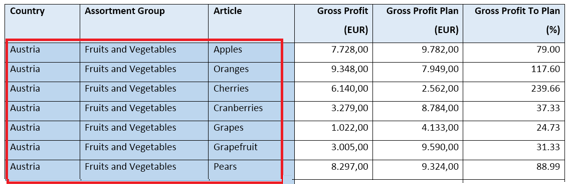 Figure 1: Example of descriptive content in BI report3.5	Measuring technical functionality. The nature of BI systems mean that user satisfaction alone is not a sufficient measure of success and it is also necessary to consider technical factors. Reporting & BI query runtime was identified from the DWBSM approach (Rahman, 2013) as relevant in the context of BI reporting. From the D&M IS success model (Petter, DeLone & McLean , 2013), the response time measure was extracted from the system quality cluster of IS success variables. Reporting & BI query runtime and response time both belong to the cluster of measurements dealing with the time and were evaluated from a BI reporting perspective to identify appropriate measurements. Table 4 shows the elements identified as a result of this process and includes additional elements identified empirically, related to memory use and technical scalability. Table 4. Technical measurements 4	Development of the Evaluation ToolFrom the literature, two clusters of measurements, one relating to end user satisfaction and one to technical factors, were identified. Determining the success of changes requires the same measurements to be taken first in the existing BI environment pre-change, and secondly, in the new environment, after modification of the system. The results can then be compared and used for evaluation. The end user and technical measures were combined into a single evaluation tool, in the form of a questionnaire.  The evaluation tool was tested in a pilot survey with 10 BI domain experts/report users and following the pilot, a number of revisions were made: questions 2 and 3 were merged, the wording of questions 5 and 6 was modified and the original question 9 was removed. In response to comments, two additional questions, one user focused, one technical, were added. The user question related to the exporting and sharing of content functionality; the technical question related to the speed of execution time when drilling-down, conditioning, removing or adding columns in reports. The final list of factors is shown in Table 5. 5	Validation of the Evaluation Tool The evaluation tool was validated in two ways, through a survey of BI users and through case study evaluation in an implementation context.5.1	Survey of BI usersThirty users working in the BI field took part in the survey. Respondents were selected through a professional network. Fourteen of the respondents were business users with a technical focus; sixteen were business users having an exclusively business focus. All users completed the user factors element of the survey. Technical functionality may be relevant only for technical users; hence this part of survey was optional and completion depended on the respondent’s expertise. A Likert scale was used, scoring each factor on a scale of 1 – 5 (where 1 is less important and 5 is most important). In the original Likert scale approach, responses are combined to create an attitudinal measurement scale, supporting data analysis on the combined results (Boone & Boone, 2012). However, the intention in this paper was to score each individual question or statement separately and to examine the views of users regarding each separate factor. Likert-type items fall into the ordinal measurement scale, thus mode or median are recommended to measure central tendency (Boone & Boone, 2012). The results of our survey are presented in Table 5 , and are grouped into two clusters of measurements, namely user satisfaction and technical functionality. Table 5 shows that for the user satisfaction section, no question had mode or median value less than 4, indicating that the factors identified in each question were considered important. For the technical factor section, no question had a mode or median value less than 3, indicating that all the technical factors identified were seen as relevant. As expected, a larger percentage of users with a technical role commented on technical aspects than users with a business orientation. Users with a greater business orientation rated user satisfaction questions as more important than users with a greater technical role, and the same effect was found in relation to users with a greater technical role commenting on technical functionality factors. Table 5. Survey results based on Likert-type itemsThe questions given in Table 5 represent the core evaluation tool. Two additional user satisfaction questions were suggested by users in free text comments, relating to the availability and accessibility of key figures and to whether support for further consolidation of existing information is available. An additional technical question relating to the platform independence of BI reports was also suggested. The evaluation tool can be extended by including additional questions and other factors as identified by stakeholders but the survey indicated that the evaluation tool covered relevant core measures. 5.2	Evaluation of the tool in an implementation contextThe tool presented in Table 5 was used in an implementation context to evaluate the success of a new design approach to support multilingualism in BI. In this project, two different BI environments were created, one based on the proposed design approach and one on a conventional BI design approach. This supported evaluation of the tool as users were able to use the tool in a pre and post change environment. 5.2.1	Evaluation of User Satisfaction ClusterAs part of the evaluation of the design approach, six business users from three different countries (Austria, Slovenia and Croatia), working for international retail companies which have BI systems, were asked to use the evaluation tool, covering questions from the user satisfaction cluster in Table 5, and then to evaluate the tool itself.  The business users identified the questions from the user satisfaction cluster in the evaluation tool as appropriate and sufficient although some elements, depending on the context, might not be needed. As an example, the evaluation tool includes a question as to whether the information content meets the user’s needs, but this might not be relevant depending on the way in which BI is managed in an organisation. 5.2.2	Evaluation of Technical ClusterThe second part of evaluation included evaluating measurements from the technical functionality cluster from Table 5. For this purpose, technical functionality meaurements were separated into  two categories: the first relating to data collected through experimentation  and the second to information collected through experimentatl discussion with experts.  The factors are shown in Table 7. . Table 7: Separation of technical measurements into appropriate clustersTo evaluate the technical measurements from the experimental data cluster from table 7, appropriate technical processes are executed and the results of those processes in both environments are recorded (BI systems based on newly proposed and conventional design approach). To evaluate technical measurements from domain expert views cluster, a method of experimental discussion was used.  Table 8 provides coded profiles BI/Data Warehousing domain experts who took part in the evluation process for technical measurements, coming from two different countries (Austria and Germany). The technical elements included in the evaluation tool were endorsed by the technical users although one element (Speed of execution time when drilling-down, conditioning, removing or adding columns in reports)  was identified as a duplicate factor and was removed from the tool.6	Conclusions and Further Work The evaluation tool was developed using an iterative process and was refined and revised following comments received during validation. The results of the validation showed that the tool provides a useful mechanism for evaluating changes to BI reporting solutions and that the approach is flexible, allowing elements to be added or removed depending on the application context. The tool is designed for the reporting aspect of BI  and this means it would not be appropriate when evaluating, for example, data acquisition or data modelling aspects. However, the approach used to develop the tool and the structure of the tool, means that there is scope to extend the it to other areas by mapping different elements. The evaluation tool could also be adapted for use as a benchmarking tool to support the evaluation of BI reporting software.  Future work includes enhancing the tool by developing an online version to support the sharing of views and to facilitate adding or removing components.ReferencesAlexander, A.: Case Studies: Business intelligence. Accounting Today, (June), p.32. (2014)Anadiotis, G.: Agile business intelligence: reshaping the landscape. , p.3. (2013)Baars, H., Kemper, H.-G.: Management Support with Structured and Unstructured Data—An Integrated Business Intelligence Framework. Information Systems Management, 25(2), pp.132–148. (2008)Bailey, J.E., Pearson, S.W.: Development of a Tool for Measuring and Analyzing Computer User Satisfaction. Management Science, 29(5), pp.530–545. 37. (1983)Boone, H. N. J., Boone, D.: Analyzing Likert Data. Journal of Extension, 50(2), 30. (2012)Brannon, N.: Business Intelligence and E-Discovery. Intellectual Property & Technology Law Journal, 22(7), pp.1–5. (2010)Chu, T.-H.: A Framework for BI Systems Implementation in Manufacturing. International Journal of Electronic Business Management, 11(2), pp.113–120. (2013)Chung-Kuang, H.: Examining the effect of user satisfaction on system usage and individual performance with business intelligence systems: An empirical study of Taiwan’s electronics industry. International Journal of Information Management, 32(6), pp.560–573. (2012) Dastgir, M., Mortezaie, A. S.: Factors Affecting the End-User Computing Satisfaction. Business Intelligence Journal, 5(2), 292 – 298. (2012)Davis, G. B., Olson, M. H: Management Information Systems: Conceptual Foundations, Structure, and Development (2nd ed.). New York City, US: McGraw-Hill, Inc. (1985)Davison, J., Deeks, D.: Measuring the potential success of information system implementation. Measuring Business Excellence, 11(4), pp.75 – 81 (2007)Dedić, N., Stanier, C.: An Evaluation of the Challenges of Multilingualism in Data Warehouse Development. In Proceedings of the 18th International Conference on Enterprise Information Systems (ICEIS 2016). Rome, Italy. pp. 196 – 206 (2016)Dedić, N. and Stanier C., 2016. “Measuring the Success of Changes to Existing Business Intelligence Solutions to Improve Business Intelligence Reporting“. Lecture Notes in Business Information Processing. Springer International Publishing. Volume 268. pp. 225-236.Dekkers, J., Versendaal, J., Batenburg, R.: Organising for Business Intelligence: A framework for aligning the use and development of information. In BLED 2007 Proceedings. Bled, pp. 625 – 636. (2007)DeLone, W.H., McLean, E.R.: Information Systems Success: The Quest for the Dependent Variable. Information Systems Research, 3(1), pp.60 – 95. (1992)DeLone, W.H., McLean, E.R.: The DeLone and McLean Model of Information Systems Success: A Ten-Year Update. Journal of Management Information Systems, 19(4), pp.9 – 30. (2003)Doll, W.J., Torkzadeh, G.: The Measurement of End-User Computing Satisfaction. MIS Quarterly , 12(2), pp.259–274. (1988)Florak, W.A., Park, R.E., Carleton, A.: Practical Software Measurement: Measuring for Process Management and Improvement 1st ed., Software Engineering Institute, Carnegie Mellon University (1997)Gatian, A.W.: Is user satisfaction a valid measure of system effectiveness? Information & Management, 26(3), pp.119–131 (1994)Gluchowski, P., Kemper, H.-G. Quo Vadis Business Intelligence? BI-Spektrum, 1, pp.12–19. (2006)Golfarelli, M., Rizzi, S., Cella, I.: Beyond data warehousing: what’s next in business intelligence? . In In Proceedings of the 7th ACM international workshop on Data warehousing and OLAP. New York: ACM Press, pp. 1–6. (2004)Imhoff, C., Galemmo, N., Geiger, J.G.: Mastering Data Warehouse Design: Relational and Dimensional Techniques, Indianapolis: Wiley Publishing, Inc. (2003)Inmon, B.W.: Building the Data Warehouse 4th ed., Indianapolis: John Wiley & Sons. (2005)Işik, Ö., Jones, M.C., Sidorova, A.: Business intelligence success: The roles of BI capabilities and decision environments. Information and Management, 50(1), pp.13–23. (2013)Ives, B., Olson, M., Baroudi, J.: The measurement of user information satisfaction. Communications of the ACM, 26(10), pp.785–793. (1983)Jamaludin, I.A., Mansor, Z.: Review on Business Intelligence “BI” Success Determinants in Project Implementation. International Journal of Computer Applications, 33(8), pp.24–27. (2011)Kimball, R., Ross M., Thornthwaite, W., Mundy, J., Becker, B.: The Data Warehouse Lifecycle Toolkit 2nd ed., Indianapolis: John Wiley & Sons. (2008)Kurniawan, Y., Gunawan, A., Kurnia, S.G.: Application of Business Intelligence to support marketing strategies: A Case Study Approach. Journal of Theoretical and Applied Information Technology, 64(1), p.214. (2014)Likert, R.: A technique for the measurement of attitudes. Archives of Psychology, 22(140), 5 – 55. (1932). Lönnqvist, A., Pirttimäki, V.: The Measurement of Business Intelligence. Information Systems Management. (2006)Luhn, H.P.: A Business Intelligence System. IBM Journal of Research and Development, 2(4), pp.314 – 319. (1958)Marchand, M., Raymond, L.: Researching performance measurement systems: An information systems perspective. International Journal of Operations & Production Management, 28(7), pp.663 – 686. (2008)Moss, L.T., Atre, S.: Business Intelligence Roadmap: The Complete Project Lifecycle for Decision-support Applications, Addison-Wesley Professional. (2003)Mykitychyn, M.: Assessing the Maturity of Information Architectures for Complex Dynamic Enterprise Systems. Georgia Institute of Technology. (2007)Obeidat, M., North, M., Richardson, R., Rattanak, V., North, S.: Business Intelligence Technology, Applications, and Trends. International Management Review, 11(2), pp.47–56. (2015).Olszak, C.M., Ziemba, E.: Business Intelligence Systems in the holistic infrastructure development supporting decision-making in organisations. Interdisciplinary Journal of Information, Knowlege, and Management, 1. pp.47–58. (2006)Petter, S., DeLone, W., McLean, E.: Information Systems Success: The Quest for the Independent Variables. Journal of management information systems , 29(4), pp.7 – 61. (2013)Popovič, A., Turk, T., Jaklič, J.: Conceptual Model of Business Value of Business Intelligence Systems. Management: Journal of Contemporary Management, 15(1), pp.5–29. (2010)Powers, R. F., Dickson, G. W.: MIS Project Management: Myths, Opinions, and Reality. California Management Review , 15(3), 147 – 156. (1973)Rahman, N.: Measuring Performance for Data Warehouses-A Balanced Scorecard Approach. International Journal of Computer and Information …, 04(01). (2013)Rajesh, R.: Supply Chain Management for Retailing, Kalkota: Tata McGraw-Hill Education. (2010)Ranjan, J.: Business Intelligence: Concepts, Components, Techniques and Benefits. Journal of Theoretical and Applied Information Technology, 9(1), pp.60 – 70. (2009)Sabherwal, R., Chowa, C.: SCIENCE Information Success : Individual Determinants Organisational System. Management, 52(12), pp.1849–1864. (2006)Sedera, D., Tan, F.T.C.: User Satisfaction: An Overarching Measure of Enterprise System Success. PACIS 2005 Proceedings, 2, pp.963–976. (2005)Thamir, A., Poulis, E.: Business Intelligence Capabilities and Implementation Strategies. International Journal of Global Business, 8(1), pp.34–45. (2015)Turban, E., Sharda, R., Delen, D., King, D.: Business Intelligence: A Managerial Approach 2nd ed., Prentice Hall. (2010)Watson, H.J., Wixom, B.H.: The Current State of Business Intelligence. Computer, 40(9), pp.96–99. (2007)John R. Talburt, 2015. Entity Information Life Cycle for Big Data: Master Data Management and Information Integration. 1st  Edition. Morgan Kaufmann.User groupUser roleActivitiesBusiness Management- Use reports & dashboards to make decisions at enterprise level;BusinessBusiness Users- Use reports & dashboards to make decisions at lower levels (departments, cost centres, etc.);
- Use reports & dashboards for operational and everyday activities (controlling, planning, etc.); - Control the content of the reports & dashboards and require changes or corrections if needed; 
- Optimal participation in Business Intelligence Competency Centre (BICC) activities;OrganisationalKey Users- Communicate requirements of Business Intelligence (BI) reports and systems between business and technical groups of users;
- Communicate BI project implementation phases between business and technical groups of users;
- Actively participate in BICC activities;OrganisationalBI Team Manager- Organisation, motivation and further development of BI team;
- Anticipatory care of new projects and technologies in the field of BI; 
- Monitoring and optimization all BI Team quality-related processes and procedures;
- Control cost of BI resources and work on profit maximisation; OrganisationalProject Manager- Communication, organisation and supervision of the BI project implementation phases with technical users; ConceptualBI Architect - Define BI strategy and processes at enterprise level;
- Analyse and design architecture of BI environment;
- Ensure compliance of BI architecture with other enterprise systems;
- Initiate, develop and/or lead BICC;ConceptualBI Solution Designer- Analyse and design BI system components and applications;
- Communicate design of BI system components and applications to Project Managers and technical users for further implementations;
- Define development standards and naming conventions in cooperation with other technical users, such as BI Product Manager;- Actively participate in BICC activities;TechnicalBI Application or Product Manager- Manage BI applications from the technical perspective, such as dealing with processes, upgrades and other technical issues; 
- Work on continuous improvement to BI applications and systems, such as analysing current problems and identifying opportunities for optimization;
- Implement objects, modules, functions and procedures required by BI system or other BI applications;
- Actively participate in definition of development standards and naming conventions from software or tool perspective; - Optional participation in BICC activities;TechnicalReport Developer- Develop reports according to Solution Designer specification;
- Communicate implementation status with BI Solution Designer, Project Manager and BI Application or Product Manager; 
- Actively participate in definition of development standards and naming conventions from Reporting perspective; TechnicalData Warehouse Developer- Analysis, design and implementation of Data Warehouse (DW) environment, such as ETL processes, transformations, staging areas and data marts;
- Communicate implementation status with Report Developer, Project Manager, BI Solution Designer and BI Application or Product Manager and other IT people responsible for source systems; 
- Actively participate in definition of development standards and naming conventions from DW perspective; EUCS aspects and their attributes 
(Doll and Torkzadeh, 1988)EUCS aspects and their attributes 
(Doll and Torkzadeh, 1988)Phases of measuring BI performance (Lönnqvist and Pirttimäki, 2006)Phases of measuring BI performance (Lönnqvist and Pirttimäki, 2006)Phases of measuring BI performance (Lönnqvist and Pirttimäki, 2006)Phases of measuring BI performance (Lönnqvist and Pirttimäki, 2006)EUCS aspects and their attributes 
(Doll and Torkzadeh, 1988)EUCS aspects and their attributes 
(Doll and Torkzadeh, 1988)1st 2nd 3rd 4th ContentDoes the system provide the precise 
information you need?ContentDoes the information content meet your needs?ContentDoes the system provide reports that 
seem to be just about exactly what you need?ContentDoes the system provide sufficient information?AccuracyIs the system accurate?AccuracyAre you satisfied with the accuracy of the system?FormatDo you think the output is presented in a useful format?FormatIs the information clear?Ease of useIs the system user friendly?Ease of useIs the system easy to use?TimelinessDo you get the information you need in time?TimelinessDoes the system provide up-to-date information?1Does the information content of the reports meet your needs?2Are the BI system and reports accurate?3Are you satisfied with the accuracy of the BI system and the associated reports? 4Do you think the output is presented in a useful format?5Are the BI system and associated reports user friendly?6Are the BI system and associated reports easy to use?7Do you get the information you need in time?8Do the BI system and associated reports provide up-to-date information?9Are you satisfied with the changing descriptive content (CDS) functionality?10Is the BI system flexible enough regarding CDS functionality?11Is CDS functionality fast enough to fulfil business requirements in a timely fashion? 1Initial BI report or dashboard execution time2Query execution time 3Re-execution time when changing report language, currency or unit4Time required to change erroneous descriptions of descriptive attributes / hierarchies5Database memory consumption6CPU memory usage during execution of: a) Initial BI report or dashboard; b) 
Query; c) Re-execution of report when changing language, currency or unit;7Technical scalability and support for integration of proposed solution 
in regard to existing environment8Flexibility and extensibility in regard to possible extension of the system in the future10Is the BI system flexible enough regarding CDS functionality?11Is CDS functionality fast enough to fulfil business requirements in a timely fashion? Business UsersBusiness UsersBusiness UsersTechnical UsersTechnical UsersTechnical UsersAll UsersAll UsersAll UsersUser SatisfactionNr.ModeMedianNr.ModeMedianNr.ModeMedian- Information content meets your needs?165514553055- The information provided in the reports is accurate?165514553055- Output is presented in a format that you find useful?165514443054- The system and associated reports are easy for you to use?1654.514443054- Information in the reports is up to date?165514553055- Reports have the functionality that you require?1654.514443044- The BI system is flexible enough to support easy change of *descriptive content"*?164414443044- Is the change of "descriptive content"* fast enough to fulfil business requirement?164414443044- Exporting and sharing content functionalities meet your needs? 1654.514333054Technical Functionality- Speed of execution time for Initial BI report or dashboard1044.513442344- Speed of execution time for SQL query84413442144- Speed of re-execution time when changing report language, currency or unit114413442444- Speed of execution time when drilling-down, conditioning, removing or adding columns in reports104413542354- Amount of Time required to change erroneous descriptions of descriptive attributes and hierarchies7331233.51933- Database memory consumption44313331733- CPU memory usage during execution of initial BI report or dashboard33312331533- CPU memory usage during execution of SQL query44412331643.5- CPU memory usage during re-execution of report when changing language, currency or unit44312431643- Technical scalability of proposed solution in the existing environment64413541954- Support for possible extension of the system in the future73412441944Metrics were collected for the following elements in the pre and post change environments Domain Expert viewsSpeed of execution time for Initial BI report or dashboard;Speed of execution time for SQL query;Speed of re-execution time when changing report language, currency or unit;Speed of execution time when drilling-down, conditioning, removing or adding columns in reports;Database memory consumption;CPU memory usage during execution of initial BI report or dashboard;CPU memory usage during execution of SQL query;CPU memory usage during re-execution of report when changing language, currency or unit;Amount of Time required to change erroneous descriptions of descriptive attributes and hierarchies;Technical scalability of proposed solution in the existing environment;Support for possible extension of the system in the future; 